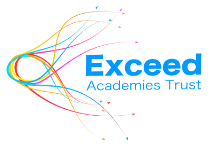 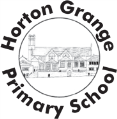 Year Reception Long Term Plan 2018 - 2019Year Reception Long Term Plan 2018 - 2019Year Reception Long Term Plan 2018 - 2019Year Reception Long Term Plan 2018 - 2019Year Reception Long Term Plan 2018 - 2019Year Reception Long Term Plan 2018 - 2019Year Reception Long Term Plan 2018 - 2019Year Reception Long Term Plan 2018 - 2019Autumn 16 Weeks 4 DaysAutumn 27 Weeks 2 daysSpring 15 Weeks 2 DaysSpring 25 Weeks 4 daysSummer 15 Weeks 3 DaysSummer 27 WeeksSummer 27 WeeksThemeKnowing me, Knowing you! Wk 1-3People Who Help Us wk 3-7Fairy TalesElf on the shelf Under The SeaSuperheroes / text SupertatoMini-BeastsJourneysJourneysVisits and visitorsBolly wood vibes- Dancing company in school.School nurse  Dental team PCSO- Police Officer St Ives trip –We’re going on a bear hunt.Sea life centre- ManchesterDoctor/Paramedic (real life superheroes)Tropical world- LeedsKeighley and Worth Valley Railway and Picnic in the Park (St Ives)Keighley and Worth Valley Railway and Picnic in the Park (St Ives)Physical Development / PEChanging independentlyMovement and danceGymnasticsGamesGymnasticsDanceGames and Athletics (Preparation for Sports Day)Games and Athletics (Preparation for Sports Day)English Key textsHanda’s HenMama Papayas pancakesHanda’s Surprise Fireman SamPolice/AmbulancesMr TumbleHarry and the Dinosaurs go to schoolWe’re going on a bear huntLittle red riding hoodJack and the BeanstalkCinderellaBilly goats gruffCommotion in the OceanRainbow fishFish fingersTiddlerThe snail and the whaleSupertato booksSuperhero books The Hungry CaterpillarThe Bad Tempered LadybirdWe All Go Travelling by…The Journey Home From Grandpa’sThe Magic Train RideUp, Up, Up!The Jolly PostmanAre we there yet?We All Go Travelling by…The Journey Home From Grandpa’sThe Magic Train RideUp, Up, Up!The Jolly PostmanAre we there yet?Festivals and cultureDiwaliJewish New YearHalloweenBonfire NightRemembrance DayChristmas (Nativity)Chinese New YearEasterMother’sShrove Tuesday (Pancake Day)DaySt Georges DayMay DayQueen’s BirthdayFather’s DayRamadanEidFather’s DayRamadanEidUnderstanding the WorldDifferent houses from around the world.Different jobs people doCelebration FoodMarriagesLocal EnvironmentSimilarities and DifferencesClassification (Animals)Floating and SinkingPLODMini-beast hunts using magnifying glassesWalk to the Post office: Sending a ParcelTraveling on a busBuying a train ticket.Walk to the Post office: Sending a ParcelTraveling on a busBuying a train ticket.Topic Role PlayDoctor’s Surgery/ Teddy’s HospitalBuilders YardPost officesVetsCastle and a MoatJack and the BeanstalkSubmarineLighthouseAquariumDeconstructive role playSupermarket Garden CentreJunglePost Office/Travel AgentsPost Office/Travel AgentsOutdoor LearningRules and Routines:Tidy up timeGetting to know the areasRoad Safety EquipmentRole Play/ Fabric for making stages/ PerformanceSnow/IceChanges in temperatureSaving civilians Planting Beans/Peas/ Herb seedsObserving the changes to the seedsMini-Beast huntWater tray: BoatsPaddling PoolBuilding aeroplanes/ Trains/CarsWater tray: BoatsPaddling PoolBuilding aeroplanes/ Trains/CarsSEALNew beginningsGetting on and falling out.Going for goalsRelationshipsGood to be meGood to be meChanges